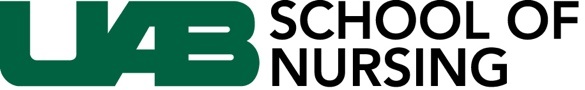 Faculty Position – Instructor – Undergraduate/Pre-licensure Programs – Adult Health NursingThe School of Nursing at the University of Alabama at Birmingham (UAB) invites applications and nominations for a full time, twelve-month ADULT Health Nursing faculty position that will teach in the Undergraduate/Pre-Licensure Programs. Candidates for this faculty position with a minimum of three years adult health nursing clinical experience are encouraged to apply. A minimum of a master’s degree in nursing is required. Candidates must hold active licensure or be eligible for licensure as an RN in Alabama. Faculty may elect different degrees of emphasis on the teaching, service and scholarship components of the faculty role. Rank, tenure, and salary are competitive and commensurate with professional background and experience. The School of Nursing’s legacy of leadership is focused on the integration of research, education, and clinical practice and evidenced in more than 18,000 alumni serving as expert clinicians, executive nurse leaders, deans and directors of nursing programs, nurse scientists, advanced practice registered nurses, and other professional leaders. The School is ranked in the top 10 nursing schools nationwide by U.S. News and World Report and offers innovative baccalaureate, post-baccalaureate, master’s, post-master’s, doctoral, and post-doctoral programs. To view the complete announcement: https://uab.peopleadmin.com/postings/9143 